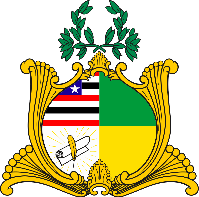  ESTADO DO MARANHÃOASSEMBLEIA LEGISLATIVAGABINETE DO DEPUTADO ESTADUAL DR. YGLÉSIOREQUERIMENTO N°               /2023Senhora Presidente,Na forma do que dispõe o Regimento Interno desta Assembleia, requeiro a V. Exa.  que, após ouvido o Plenário, seja determinado que tramite em regime de urgência o Projeto de Lei nº 736/2023, de minha autoria, o qual dispõe sobre a revogação da Lei nº 10.246/2015, que versa sobre a criação da comissão estadual de prevenção à violência no campo e na cidade - COECV e dá outras providências.Considerando que há flagrante violação ao princípio da separação entres os poderes e sendo necessário afastar imediatamente os seus efeitos, com o fito de preservar a harmonia entre o Legislativo, Executivo e Judiciário, justifica-se o presente requerimento de urgência. Assembleia Legislativa do Estado do Maranhão, em 29 de novembro de 2023.DR. YGLÉSIODEPUTADO ESTADUAL